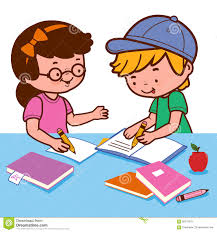 AZ VI. OSZTÁLYBA FELVÉTELIZŐ DIÁKOK SZÁMÁRAANGOL NYELVBŐLÁltalános témákA tanuló saját magáról (név, nem, életkor, tulajdonságok, a testrészek, öltözködés, játékok)2)	Család (családtagok, foglalkozások, családi ünnepek, étkezés)Otthon (helyiségek, bútorzat, tevékenységek)Iskola (tanszerek, iskolai tevékenységek)Állatok (elnevezés, tulajdonságok)Időjárás (évszakok, időjárási jellegzetességek)Fantasztikus világ (mesebeli hősök, rajzfilmek, filmek)Környezet (épületek, vásárlás)Tevékenységek (a napszakok, a hét napjai, a hónapok, mindennapos tevékenységek, szabadidő eltöltése)NyelvtanFőnév:  többes szám, rendhagyó többes szám2)	Határozók:  a / an, the3)	Névmás: személyes, mutató, birtokos4)	Tőszámnév5)	Melléknév:  melléknevek fokozásaIge:   - Present Simple (affirmative, interrogative, negative)-  Present Continuous (affirmative, interrogative, negative)-  to be, to have – Present Tense (affirmative, interrogative, negative)-  there is / there are- Past Tense Simple – regular and irregular verbsFuture Simple Tense and Going toIdőhatározókHelyhatározó szavak: in, on, at, near, under, to, over, between, across, aboveKötőszavak: and, but, orModals : can, may, must, needKommunikációs készségbemutatkozásszemélyek, állatok, helyek leírásaszemélyre, környezetre vonatkozó információátadásszemélyek, tárgyak, cselekvések meghatározásaelnézés / bocsánatkérés és felelet ezekretörténések elmesélése jelen/jövő és múlt időbenfizikai állapotok kifejezésetetszés és nemtetszés kifejezése